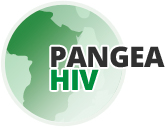 Our aim is to establish an inclusive data sharing policy that at the same time respects the work that has gone into generating these samples. External researchers are welcome to apply for access via this proposal form six months after their concept sheet proposal has been approved and they have successful updated the Steering Committee in two quarterly calls. A decision will be taken by the PANGEA Steering Committee.Accredited researchers actively conduct research in a way that is respectful of Consortium aims and of the ethical requirements for research on HIV infected participants.Please return the completed form to the PANGEA 2 project manager, Lucie Abeler-Dörner, lucie.abeler-dorner@bdi.ox.ac.ukName and job title of applicant, head of research group if applicableAddress of host institution, email of applicant, webpage of applicant if applicableScientific or public health are of interest (e.g. Phylodynamics; Molecular Epidemiology and Modelling; Ethics, Drug Resistance and Clinical Science, Migration, Key Populations, Vaccine Design, …)Example projects: List up to four potential project titles (e.g. Using phylodynamics to estimate the rate of HIV superinfection and recombination; Molecular epidemiology and the role of acute and early HIV in transmission; The role of commercial sex work in sustaining HIV transmission; The fitness costs of efavirenz resistance mutations in different genetic backgrounds; …). Please note that you will need to submit separate abstracts for each project when work commences.Code of conductI agree to be bound by all clauses of the most current version of the PANGEA document “Principles of Research Conduct, Data Sharing, Accreditation, and Publication”. This includes me agreeing tocollaborate where possible with members of the consortium where aspects of the proposal overlap with already existing strands of research.specify my research area and example projects of interest.send a short abstract outlining the proposed work to the Steering Committee and post it on the forum before embarking on an analysis.communicate progress every three months to the Steering Committee, through short written reports, shared slides and/or teleconferences as requested.follow PANGEA authorship and publication guidelinessubmit conference abstracts two weeks and paper manuscripts three weeks before submission.not share PANGEA data with non-accredited individuals or organisations without permission of the Steering Committee.not share PANGEA level 1 data obtained upon request with accredited researchers without permission of the institute that granted the request.provide a CV.provide a certificate for standard course on human subject research (e.g. CITI Biomedical Basics) which is less than three years old.familiarize myself with the studies by reading any study-specific information supplied by PANGEA.Date and signature: Please attach a CV and a certificate for a standard course on human subject research (e.g. the CITI Biomedical Basic course (https://about.citiprogram.org/en/series/human-subjects-research-hsr/)) less than three years old.